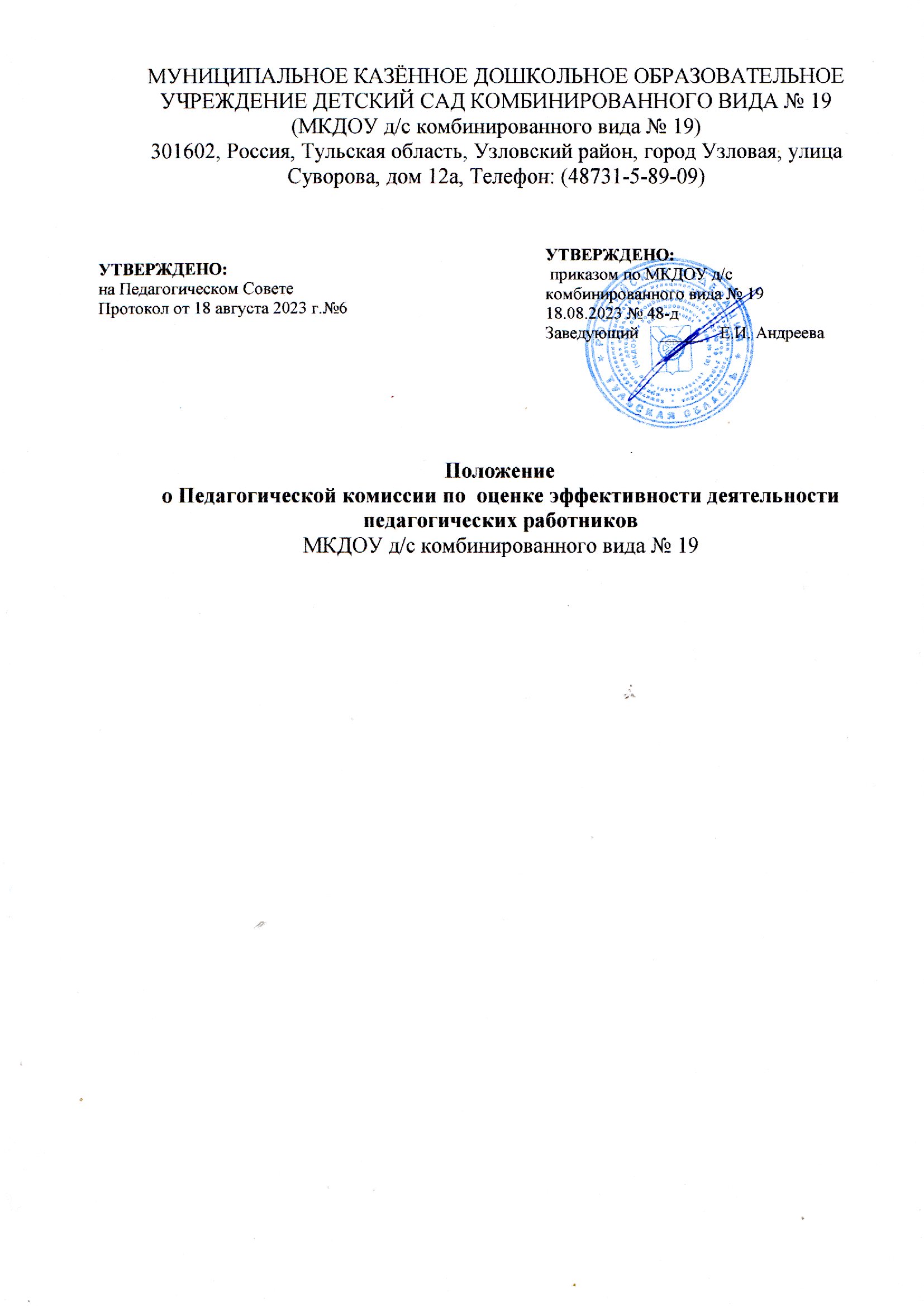 Общие положенияНастоящее Положение о Педагогической комиссии по  оценке эффективности деятельности педагогических работников МКДОУ д/с комбинированного вида № 19 (далее - Положение) разработано в соответствии с:Федеральным законом № 273-ФЗ от 29.12.2012 г "Об образовании в Российской Федерации с изменениями от 8 декабря 2020 года;Постановлением от 28 сентября 2020 года № 28 об утверждении санитарных правил СП 2.4.3648-20 «Санитарно-эпидемиологические требования к организациям воспитания и обучения, отдыха и оздоровления детей и молодежи»;СП 3.1/2.4.3598-20 «Санитарно-эпидемиологические требования к устройству, содержанию и организации работы образовательных организаций и других объектов социальной инфраструктуры для детей и молодежи в условиях распространения новой коронавирусной инфекции (COVID-19)» (с изменениями на 2 декабря 2020 года);Приказом Министерства образования и науки РФ от 17 октября 2013 г. № 1155 «Об утверждении федерального государственного образовательного стандарта дошкольного образования» (Зарегистрировано в Минюсте РФ 14 ноября 2013 г. № 30384);Письмом Министерства образования Российской Федерации от 14.03.2000 года N 65/23-16 «О гигиенических требованиях к максимальной нагрузке на детей дошкольного возраста в организованных формах обучения»;Уставом МКДОУ д/с комбинированного вида № 19 Образовательной программой ДО МКДОУ д/с комбинированного вида № 19;АООП ДО МКДОУ д/с комбинированного вида № 19годовым планом ДОО.Настоящее Положение определяет цели, задачи, принципы системы оценки деятельности педагогических работников в соответствии ФГОС ДО (далее - ДОО), регламентирует порядок ее проведения.Система деятельности педагогических работников ДОО служит информационным обеспечением образовательной деятельности Учреждения.Оценка деятельности педагогических работников связана со всеми функциями управления, обеспечивает его эффективность, позволяет судить о состоянии педагогического процесса в любой (контрольный) момент времени.Под оценкой деятельности педагогических работников в ДОУ понимается деятельность, по обеспечению управления ДОУ, основанная на систематическом анализе качества реализации образовательного процесса, его ресурсного обеспечения и его результатов.Мероприятия по реализации целей и задач оценки деятельности педагогических работников планируются на основе проблемного анализа образовательного процесса ДОО.Предмет оценки деятельности педагогических работников:качество образовательных результатов (степень соответствия результатов освоения воспитанниками образовательной программы государственным стандартам);качество организации образовательного процесса (по каждой образовательной области), включающее условия организации образовательного процесса, доступность и комфортность получения образования;эффективность управления качеством образования;особенности деятельности каждого педагога.В качестве источника данных для оценки деятельности педагогических работников используются:тестирование педагогов;изучение и анализ деятельности педагогов;анкетирование родителей (законных представителей);собеседования с педагогами;анализ профессиональных компетенций педагогов;самоанализ деятельности педагогов.Положение распространяется на деятельность всех педагогических работников ДОО, осуществляющих профессиональную деятельность в соответствии с трудовыми договорами, в том числе на педагогических работников, работающих по совместительству.     1.9 Для проведения объективной внешней оценки эффективности и качества профессиональной деятельности педагога приказом руководителя создается экспертная комиссия, состоящая из представителей администрации учреждения, сотрудников ДОУ. Решения комиссии принимаются на основе открытого голосования путем подсчета простого большинства голосов.Председателем экспертной комиссии назначается заместитель заведующего по ВиМР. Председатель экспертной комиссии несет ответственность за работу комиссии, своевременное оформление документации в соответствии с требованиями делопроизводства.Срок данного Положения не ограничен. Положение действует до принятия нового.Цели и задачи Педагогической комиссии по  оценке     деятельности педагогических работниковЦель анализ состояния системы образования в ДОУ для принятия обоснованных и своевременных управленческих решений, направленных на повышение качества образовательного процесса и образовательного результата.Задачи:получение объективной информации о функционировании и развитии дошкольного образования, тенденциях его изменения и причинахоказывающих влияние на динамику качества образования;оперативное выявление соответствия качества деятельности педагогических работников в рамках федеральных государственных образовательных стандартов;формулирование основных стратегических направлений развития образовательного процесса на основе анализа полученных данных.Основными принципами внутренней оценки качества образования ДОО являются целостность, оперативность, информационная открытость к результатам.Объекты исследованияОбразовательная среда:контингент воспитанников;кадровое обеспечение.Воспитанники:уровень освоения образовательных областей;уровень развития психических свойств;Педагогические работники:уровень профессиональной компетентности;качество и результативность работы;уровень инновационной деятельности;анализ педагогических затруднений;самообразование.Образовательный процесс:освоение образовательных областей;анализ	условий	организации	воспитательно-образовательного процесса.Организация и технология оценки деятельности педагогическихработниковКритерии качества деятельности педагогов с воспитанниками по образовательным областям и показателям:«Социально-коммуникативное развитие»:эмоционально-социальное развитие ребенка;развитие коммуникативных способностей;формирование основ безопасного поведения.«Познавательное развитие»:поддержка развития познавательных интересов, любознательности и активности;развитие воображения и поддержки творческой активности;развитие математических представлений;развитие представлений об окружающем мире: природа, экология, техника, общество и государство, культура и история и др.«Речевое развитие»:развитие речевого слуха;обогащение словарного запаса;развитие	понимания	речи	и	формирования	предпосылок грамотности;развитие культуры устной речи и речевой активности;освоение письменной речи;знакомство с литературой и фольклором.«Художественно-эстетическое развитие»:эстетическое воспитание;знакомство с миром искусства;развитие изобразительного творчества;развитие музыкального творчества детей;развитие художественного конструирования и моделирования;развитие театрально-словесного творчества детей.«Физическое развитие»:формирование здорового образа жизни детей;развитие представлений о своем теле, физических возможностях, координации движений и т.п.стимулирование двигательной активности;Образовательный процесс:организация проектно-тематической деятельности;организация исследовательской деятельности и экспериментирования с воспитанниками;организация детского конструирования и строительства;организация деятельности по самообслуживанию и элементарному бытовому труду;использование информационных, цифровых технологий;структурирование образовательного процесса;индивидуализация образовательного процесса;поддержка инициативы детей;реализация воспитательно-образовательного процесса:Взаимодействие с родителями.Компетенция самоорганизации и самообразования.Критерии	качества	педагогической	работы	по	образовательным областям и показателям приведены в приложениях 1-7.В состав комиссии по оценки деятельности педагогов:заведующий;зам. Зав. По ВиМРпедагогические работники.Реализация	оценки	деятельности	педагогических	работников предполагает последовательность следующих действий:определение и обоснование объекта исследования;сбор данных, используемых для исследования;обработка полученных данных;анализ и интерпретация полученных данных;подготовка документов по итогам анализа полученных данных;пути решения выявленных проблем.К методам проведения оценки относятся:наблюдение;тестирование;анкетирование;проведение контрольных срезов;обработка информации с помощью графиков, схем;сбор и анализ полученной информации.Основными направлениями оценки деятельности педагогов в ДОО являются:гуманная педагогическая позиция;глубокое понимание задач дошкольного образования;потребность и способность заботиться о сохранении физического и духовного здоровья детей;внимание к индивидуальности каждого ребенка;готовность и способность создавать и творчески обогащать предметно-развивающую и культурно-информационную образовательную среду;умение целенаправленно работать с современными педагогическими технологиями, готовность экспериментировать, внедряя их;способность к самообразованию и осознанному саморазвитию личности, готовность учиться на протяжении всей трудовой деятельности.Формы проведения оценки деятельности педагогических работников. По видам контроля:тематический контроль,оперативный контроль,фронтальный контроль.Направления контроля:мониторинг достижения детьми планируемых промежуточных и итоговых результатов освоения программы;психолого-педагогическая диагностика;анализ педагогической деятельности.Формой отчета оценки деятельности педагогических работников является акт.Данные, полученные в результате мониторинговых исследований и контрольных мероприятий, фиксируются в отчетных документах ДОУ.По итогам мониторинга могут проводиться заседания рабочей группы ДОО, педагогические советы.4.10. По окончании учебного года, на основании аналитических справок по итогам мониторинга, определяется эффективность проведенной работы,сопоставление с нормативными показателями, определяются проблемы, пути их решения и приоритетные задачи ДОУ для реализации в новом учебном году.Распределение функциональных обязанностей участниковисследования по оценке деятельности педагогических работниковЗаведующий:издает приказ о создании рабочей группы по проведению оценки деятельности педагогических работников;распределяет	обязанности	членов	рабочей	группы	по направлениям анализа;устанавливает и утверждает порядок, периодичность проведения исследований по оценке деятельности педагогических работников;определяет пути дальнейшего развития ДОУ;принимает	управленческие	решения	по	развитию	качества образования на основе анализа результатов.Заместитель заведующего по ВиМР:организует систему оценки деятельности педагогических работников;осуществляет сбор, обработку, хранение и представление информации о состоянии и динамике развития деятельности педагогических работников;анализирует результаты оценки деятельности педагогических работниковна уровне ДОУ;формирует информационно: аналитические материалы по результатам оценки деятельности педагогических работников (анализ работы ДОУ за учебный год, самообследование);проводит контроль проведения мониторинга в каждой возрастной группе;анализирует динамику уровня развития воспитанников каждойвозрастной группы.Педагогические работники:проводят мониторинг развития каждого воспитанника;анализируют динамику развития личности каждого воспитанника;своевременно предоставляют информацию старшему воспитателю;участвуют в исследовательской деятельности рабочей группы;своевременно и систематически повышают квалификацию на курсах повышения квалификации, путем самообразования, участия в различныхметодических мероприятиях, конкурсах разного уровня.Приложение 1«Социально-коммуникативное развитие»Эмоциональное и социально-коммуникативное развитие ребенка:Адекватность поведения и самоконтроль:Поведение ребенка адекватно ситуации.Умеет следовать указаниям взрослого.Может управлять своим поведением.Реагирует на положительную оценку своей деятельности взрослыми.Реагирует на отрицательную оценку своейдеятельностиОсобенности активности.Навыки самообслуживания.Игровая деятельность:Умеет понимать правила игрыМожет занять себя самСоциальные связи со взрослыми:Стремится к совместной деятельности со взрослыми;Обладает "Чувством дистанции;Принимает	помощь	взрослого	и	руководствуется	ею	в	своей деятельности.Особенности коммуникаций с детьми:Умеет договариваться с детьми, ладит с нимиПредпочитает играть в одиночкуОхотно принимает участие в играх, предложенных другими детьмиПытается быть лидером в детском коллективеУмеет переживать и сочувствовать (исключая конфликтные ситуации)КонфликтностьЭмоциональные особенности:АгрессивностьПреобладающее настроениеВыраженность эмоцийТревожность, боязнь новогоПугливостьПлаксивостьДоброжелательностьЖизнерадостен и оптимистиченФормирование	культурно-гигиенических	навыков	у воспитанников:Дети	знают	и	соблюдают	правильную	последовательность действий при раздевании/одевании.Дети	самостоятельно	одеваются	и	раздеваются,	без	помощи взрослого.Дети умеют аккуратно складывать, выворачивать одежду.Дети знают и соблюдают правила поведения в раздевалке, группе.Воспитатель	использует	игровые	приемы	и	методы	для формирования у детей культурно-гигиенических навыков.Формирование основ безопасного поведения:Формирование представлений об опасных для человека ситуациях и способах поведения в них.Приобщение	к	правилам	безопасного	для	человека	и окружающего мира природы проведения.Знание элементарных правил безопасного дорожного движения.Формирование	элементарных	представлений	о	правильных способах взаимодействия с растениями и животными.Условия, созданные для формирования знаний по ОБЖНаличие в группе информационных материалов по ОБЖ.Соответствие содержания информации по безопасности возрасту и уровню развития детей.Оформление	и	хранение	детских	работ,	посвященных безопасному поведению.ПланированиеРазличные	формы	организации	формирования	знаний безопасности (игры, занятия).Нетрадиционные	формы	работ:	организация	праздников, развлечений, конкурсов детского рисунка.Индивидуальная	работа	с	детьми,	учет	их	склонностей	и интересов.Использование	специальной литературы.Разнообразие видов НОДБеседы.Тематические НОД.Целевые прогулки.Сюжетно-ролевые игры.Дидактические игры.Подвижные игры.Знакомство с художественной литературой, посвященной ОБЖ.Досуг, развлечения.Знание воспитателем инновационных программ, применение их на практике.Приложение 2«Познавательное развитие»:Поддержка развития познавательных интересов, любознательности и активности:Работа воспитателя:Умение составить конспект в соответствии с поставленными целями, определить его содержание и структуру, подобрать дидактические игры (в соответствии с индивидуальными особенностями детей).Подготовка к непосредственной деятельности:Подбор демонстрационного и раздаточного материала.Рациональное размещение материала.Предварительная	работа	с	детьми	(беседы,	организация наблюдений, дидактические игры, чтение художественной  литературы).Санитарно-гигиенические требования:Удовлетворение	двигательной	активности	(организация динамических пауз, физкультминуток).Соблюдение санитарно-гигиенических требований на НОД.Смена деятельности детей в течение НОД.Соответствие	длительности	НОД	санитарно-гигиеническим нормам.Использование разнообразных форм организации детей (работа малыми подгруппами, в паре, индивидуальная и коллективная работа). Оправданность выбранных форм.Использование разнообразных приемов работы с детьми:ИгровыхПривлечения и сосредоточения внимания детейОбеспечения эмоциональности, интереса детейАктивизация самостоятельного мышления детейПодачи нового с опорой на имеющиеся у детей знанияОправданность	и	рациональность	выбора	приемов	работы	с детьми (имеются или нет)Умение регулировать поведение детей в процессе НОД, сохранять интерес детей в течение всей НОДИндивидуальная работа с детьмиОценка работы во время НОД (детьми, воспитателем), качество оценкиДеятельность детей:Проявление инициативы.Сохранение интереса на протяжении НОД.Активность	слухового	внимания,	сосредоточенность	при выполнении заданий.Проявление творчества детей.Развитие математических представлений:Соответствие уровня развития элементарных математических представлений детей программным целям и задачам.Умение детей применять полученные в ООД навыки в игровой деятельности, самостоятельной деятельности, в общении со сверстниками и взрослыми в различных режимных моментах.Владение методами и приемами развития элементарных математических представлений детей.Взаимодействие с другими специалистами (логопедом, психологом) в направлении развития элементарных математических представлений детей.Умение организовать детей в игровой деятельности, режимных моментах, применять навыки элементарных математических представлений.Умение воспитателя создать предметно-пространственную развивающую среду в группе, соответствующую возрасту и уровню развития детей и программным задачам.Умение обогащать и видоизменять предметно-пространственную развивающую среду в группе в развивающей среды) соответствии с задачами развития элементарных математических представлений. (по результатам собеседования с воспитателями результатам анкетирования).Укомплектованность групп диагностическими, дидактическими, наглядно-демонстрационными материалами.Эффективность планирования (стратегического, тактического и оперативного) по всем направлениям развития элементарных математических представлений.Эффективность взаимодействия педагога с родителями по теме:Развитие представлений об окружающем мире: природа, экология, техника, общество и государство, культура и история и др.:Знакомство с использованием технических устройств, получение базовых технических представлений;Стимулирование и поддержка исследовательского интереса, желания ребенка пробовать, активно идти на контакт с окружающим миром, давая ему достаточную для исследования и экспериментирования степень свободы и обеспечивая безопасность.Представления об отечественных традициях и праздниках. Многообразие стран и народов.Знакомить детей с социокультурным окружением;Предусмотреть работу по развитию представлений об окружающем мире в обогащенной образовательной среде ДОО;Праздновать важные события в жизни каждого конкретного ребенка – формировать представление у детей, что праздник может бытьне только государственный, семейный, но и личный.В оформлении группы использовать материалы, связанные ссемейными и личными праздниками.Воспитание	гуманного	отношения	к	природе	(нравственное воспитание).Формирование системы экологических знаний и представлений (интеллектуальное развитие);Развитие эстетических чувств (умение увидеть и почувствовать красоту природы, восхититься ею, желание сохранить ее).Участие детей в посильной для них деятельности по уходу за растениями и животными.Создание в группе уголка живой и неживой природы.Создание на территории дошкольного учреждения внешних природных зон – сад, огород, экологическая тропа, зона отдыха, «птичья столовая» и т.п..Взаимодействие с родителями с целью интеграции экологического воспитания семейным воспитанием.Организация исследовательской и природоохранной деятельности детей на основе сочетания посильного детского труда с игровыми ситуациями.Проявление у ребёнка познавательного интереса к культуре и истории русского народа. Дети стали чаще задавать познавательные вопросы;Овладение элементарными навыками использования информации для реализации своих познавательных интересов и потребностей.Активное участие в народных праздниках, развлечениях, играх, ярмарках.Умение и желание импровизировать в детских видах деятельности на тему русского народного творчества.Развитие воображения и поддержки творческой активности:Развитие воображения:Создание ситуации незавершенности;Поощрение множества вопросов;Стимулирование независимости, самостоятельных разработок;Позитивное внимание к ребёнку со стороны взрослых.Приложение 3«Речевое развитие»Развитие словаряОбогащение словаря новыми словами, усвоение ранее неизвестных слов и новых значений слов.Закрепление и уточнение словаря, углубление понимания уже известных слов.Активизация словаря. Новое слово должно войти в активный словарь.Устранение из речи нелитературных слов (диалектные, просторечные, жаргонные).Звуковая культура речиФормирование звукопроизношения.Развитие речевого слуха: способность к слуховому вниманию и пониманию слов, воспринимать и различатькачество речи, умение дифференцировать все звуки родного языка.Формирование правильного речевого дыхания - обеспечивает звуко- и голосообразование, хорошее звучаниеголоса.Формирование темпа речи и качеств голоса: сила, высота.Воспитание выразительности речи.Выработка дикции: четкого, внятного произношения слов и словосочетаний.Работа над слово- произношением, ударением и орфоэпией.Грамматический строй речиМорфология.Синтаксис.Словообразование.Связная речьДиалогМонологПриобщение к художественной литературеЧтение и рассказывание.Заучивание стихотворений.Подготовка к обучению грамотеЧтениеПодготовка к письмуПриложение 4«Художественно-эстетическое развитие»Эстетическое воспитание:Соответствие	использованной	на	занятии	картины художественным и педагогическим требованиям.Методы и приемы, используемые воспитателем для создания эмоционального настроя и установки на восприятие картины:Художественное слово.Использование технических средств.Наглядность.Рассматривание.Наблюдение.Вопросы воспитателя и т.д.Последовательность и целенаправленность вопросов воспитателя по выявлению понимания детьми содержания и выразительных средств в картине, их единства и взаимосвязи.Приемы активизации эстетического восприятия детей, их эмоциональное проявление и эстетические суждения.Приемы руководства эстетическим восприятием детей:Вопросы, их содержание и последовательностьИспользование произведений искусства других жанров: потешки, стихи, иллюстрации и т.д.Реакции детей:Высказывания.Суждения.ЭмоцииЭмоциональность	отношения	детей	к	иллюстрациям	разного характера.Умение	понимать	содержание	в	единстве	с	изобразительными средствами.Способность детей к сопереживанию настроения, переданного в картине.Знакомство с миром искусства:Знакомит детей с народными росписями и игрушками: Полхов- майдан, дымковской, гжельской, богородской, филимоновской, каргопольской; матрешками: семеновской, городецкой, богородской.Знакомит детей с народными промыслами данной местности.Рассматривает с детьми книжки с иллюстрациями Ю. Васнецова, Е. Рачева, Е. Чарушина, И. Билибина, В. Конашевича, Т. Мавриной, В. Лебедева и других художников-иллюстраторов детских книг.Знакомит детей с произведениями русских художников на темы: природный пейзаж, сельский пейзаж, городской пейзаж, натюрморт.Проводит досуги   с   целью   научить   детей   различать   видыискусства: литература, изобразительное искусство, архитектура.Проводит досуговую деятельность с целью научить детей различать жанры литературного искусства: стихи, проза, сказки, рассказыПроводит досуги с целью научить детей различать виды изобразительного искусства: живопись, скульптура.Проводит досуги и развлечения с целью познакомить детей с произведениями словесного народного искусства: потешки, сказки, загадки, песни, хороводы, заклички, присказки, поговорки.Организует посещение музея изобразительного искусства, использует ИКТ-презентации «Виртуальный музей для дошкольников».Проводит беседы, рассказы-презентации, которые знакомят детей с творческими профессиями: художник, поэт, композитор, писатель, скульптор, музыкант, артист, певец.Развитие изобразительного творчества:Организует составление книжки-самоделки «Иллюстрируем любимые сказки».Регулярно организует с детьми изобразительную деятельность (рисование, лепка, аппликация).Создает условия для продуктивной изобразительной деятельности детей с целью усвоения ими основных элементов народных декоративных росписей: дымковской, хохломской, жостовской, гжельской, городецкой и др.Организует лепку животных, птиц и людей по типу народных игрушек: дымковской, филимоновской, каргопольской и др.Способствует закреплению у детей навыков декоративной лепкиОрганизует	образовательные	проекты	творческой направленности: «Волшебные краски», «Радужный мир», «Вторая жизнь упаковки», «Полочка красоты».Организует виды деятельности, которые развивают детское творчество с красками, глиной; знакомит с нетрадиционными техниками рисования.Проводит конкурсы детских рисунков на бумаге, на асфальтеОрганизует коллективную работу детей по оформлению коллажей на различную тематику.Развитие музыкального творчества детей:Эффективность планирования по музыкальному развитию детей разных возрастных групп.Планирование работы по музыкальному развитию детей разных возрастных групп во время музыкальных занятий, индивидуальной работы с детьми с занятий по разным видам деятельности, в режимных моментах и игровой деятельности.Эффективность взаимодействия педагога с родителями воспитанников по вопросам музыкального развития детей: знаниеродителями целей и задач музыкального развития детей, понимание важности работы ДОО по музыкальному развитию детей.Умение музыкального руководителя, воспитателя создать ППРС в музыкальном зале, группе, соответствующую возрасту и уровню развития детей и программным задачам.Владение музыкальным руководителем (воспитателями) методами и приёмами, в том числе игровыми, музыкального воспитания детей.Наличие наглядной и справочной информации для родителей по вопросам музыкального воспитания, рекомендаций по посещению с детьми театров, концертов.Развитие художественного конструирования и моделирования:Создание условий для формирования конструктивной деятельности дошкольников и формирования предпосылок развития технического творчества дошкольников.Наличие и многообразие конструкторов, их соответствие возрасту;Наличие современных конструкторов (Лего и аналогичных) с движущимися деталями, элементарными узлами (шестерни, рычаги) для создания механизмов;Наличие бросового материала разного вида, который рекомендован детям для конструирования;Наличие (хранение) образцов конструктивного творчества детей группы;Наличие схем, алгоритмов, планов, рисунков как основы для строительства и конструирования в соответствии с возрастом;Наличие альбомов с изображениями разнообразных конструкций и построек для рассматривания;Наличие в группе сложных игрушек (автомобилей и спецтехники, анимированных запрограммированных и интерактивных игрушек, детских нетбуков и т.п.);Наличие в группе дидактических и развивающих игр, способствующих развитию творческих способностей и мышления (на классификацию, сравнение, ранжирование и т.п.);Наличие в группе развивающих игр Никитина, Воскобовича, Дьенеша, аналогичных, способствующих развитию качеств ума и логических операций;Наличие в группе технически ориентированной литературы для детей, энциклопедий, историй открытий и т.п.;Наличие в группе игр, предметов и головоломок, подборок материалов с заданиями, способствующих развитию мелкой моторики рук, достижению целенаправленности и точности движений (в соответствии с возрастом);Наличие материалов для экспериментирования, выдвижения гипотез, обобщения, анализа;Наличие материалов для организации технически-ориентированных сюжетно-ролевых игр, связанных с профессиями строителя, инженера, архитектора, водителя и проч.;Наличие	материалов	по	ознакомлению	с	группой	технических профессий – иллюстраций, видеоматериалов, текстов;Наличие	результатов	проведения	проектов	по	направлению, оформленных в виде «копилок» материалов,Наличие места для экспонирования построек дошкольников.Наличие	методических	материалов,	пособий,	обеспечивающих целенаправленную работу по направлению.Методическая грамотность педагогов в разработке конспектов и содержания занятий по конструированию, моделированию и развитию технического творчества.Осуществляет с детьми практико-ориентированный конструктивный образовательный проект.Создает	условия	для	конструирования	из	разного	материала (конструкторы, модули, бумага, природный и иной материал).Проводит конкурсы на лучшую постройку из песка.Создает совместно с детьми разные виды макетов.Показывает детям разные приемы создания из бумаги объемных фигур.Учит детей изготовлению сувениров из природных материалов: шишки, желуди, ветки, ягоды, листья.Учит	детей	создавать	конструкции	из	разных	материалов, объединенных общей темойРазвитие театрально-словесного творчества детей:Обогащение детей впечатлениями, переживаниями с целью развития театрализованной деятельности.Наблюдение театрализованно-художественной деятельности детей и анализ уровня ее развития.Планирование	развития	театрализованной	деятельности	детей (определяя «близкие», «средние», «дальние» перспективы).Умение изготовлять атрибуты для детей театрализованных игр детей.Руководство	эстетическим	восприятием	художественных	образов	и эмоциональное отношение к ним.Умение вызвать интерес к театрализованной деятельности, побуждать детей к ней.Умение отобрать, предложить для драматизации произведения, соответствующие жизненному опыту детей, их возрастным особенностям, интересам.Умение организовывать данный вид деятельности.Театрализованная деятельность:Определить этап подготовки к театрализованной детальности.Отметить	соответствие	содержания,	и	методов	и	приёмов	в соответствии с этапом работы.Создание условий и организация детей в разных частях деятельности.Культура речи, дикция, интенсивность, образность,Эмоциональность речи воспитателя и детей.Степень тактичности и демократичности взаимоотношений педагогов с детьми.Наличие, чередование и эффективность разных форм работы с детьми.Степень	заинтересованности	и	организованности	у	детей	в	ходе деятельности.Оценка деятельности детей, планирование дальнейшей работы.Приложение 5«Физическое развитие»:Формирование здорового образа жизни детей:Система планирования работы с воспитанниками.Организация физкультурно-оздоровительной	работы	групп (все виды гимнастик, закаливающие мероприятия, соблюдение режима дня и др.)Работа с семьями воспитанников по данному вопросу.Создание РППС в группах ДОО по теме контроля.Использование здоровьесберегающих технологий.Развитие представлений о своем теле, физических возможностях, координации движений и т.п.Создание и обогащение развивающей среды в группе.Разработка систему мероприятий, направленных на сохранение и укрепление здоровья дошкольников.Развитие у детей определенного круга знаний и представлений о своем теле, развитие элементарных базовых знаний по валеологии.Формирование у детей практические умения и навыки по уходу и бережному отношению к своему организму.Использование современных форм организации деятельности в данном направлении.Стимулирование двигательной активности:Создание условий для различных видов двигательной активности детей в соответствии с их возрастными и индивидуальными особенностями.Индивидуальный	подход	к	детям	в	организации	занятий	и подвижных игр.Создание	условий	для	творческого	самовыражения	детей	в процессе физической деятельности.Использование разнообразных форм оздоровления и укрепления здоровья дошкольников.Регулярное	и	своевременное	информирование	родителей	о физическом развитии их детей.Создание гигиенических условий:одежда детей;одежда (воспитателя)проветривание помещениявлажная уборкаСоответствие подбора и количества упражнений данной возрастной группе.Приложение 6Образовательный процесс:Организация	исследовательской	деятельности	и экспериментирования с воспитанниками:Условия, созданные в группе для организации познавательно- исследовательской деятельности дошкольников.методическое обеспечение;уровень доступной материально-технической базы;наличие тематической литературы, соответствующей возрастным потребностям воспитанников;развивающая предметно-пространственная среда (РППС)Эффективность работы педагога по организации и руководству опытно-экспериментальной деятельностью.Умения и навыки познавательно-исследовательской и опытно- экспериментальной деятельности детей.Место	познавательно-исследовательской	деятельности дошкольников в планах воспитательно-образовательной работы.Перспективы	работы	по	оптимизации	условий	для	детского экспериментирования.Организация детского конструирования и строительства:Подготовка педагога к организации конструирования.Выполнение гигиенических требований (оборудование, освещение, размещение детей) Эстетика оборудования, его достаточное количество.Размещение материала, необходимых наглядных пособий.Соответствие содержания образовательной деятельности программе данной возрастной группы, конструктивным возможностям детей.Проведение предшествующей работы с детьми (рассматривание образцов построек, наблюдения за окружающим и т. д.).Эффективность методов и приемов, используемых педагогом.Приемы активизации детской деятельности, используемые педагогомРазвитие умения дошкольников различать, называть и использовать в постройке строительные детали (кубики, кирпичики, пластины, цилиндры, трехгранные призмы).Развитие умения дошкольников обращать внимание на некоторые свойства деталей (устойчивость, прочность постройки, заменяемость деталей).Стимулирование желания детей использовать свои постройки в дальнейшей игре (кукла «начинает жить» в новом доме и т. д.), использование простейших построек в игровом сюжете, умение развивать сюжет при помощи постройки (кукла «смотрит из домика, выходит гулять по дорожке, садится на скамейку» и т. д.).Развитие у детей желания сооружать постройки по собственномузамыслу.Отношение детей к деятельности (проявление интереса, стремление достичь качественного результата и т. д.).Приучение детей после игры аккуратно складывать детали для конструирования в коробки.Создание условий для принятия детьми правильной непринужденной позы в процессе деятельности: не наклоняться, сидеть свободно, правильно удерживать инструменты, не напрягать руку.Эффективность оценки детских работ, деятельности детей (воспитательный и обучающий характер оценки).Соблюдение техники безопасности во время деятельности.Организация проектно-тематической деятельности:Планирование работы по проектной деятельности во всех возрастных группах. Оформление воспитателями материалов проектной деятельности.Организация	совместной	со	взрослым	и	самостоятельной деятельностью детей в рамках проекта.Просмотр выставок.Содержание информации для родителей по проектам воспитателей.Участие в конкурсах педагогических и детских проектов.Организация деятельности по самообслуживанию и элементарному бытовому труду:Соответствие	реальной	образовательной	деятельности запланированнойТематическая направленность деятельностиИнтеграция с различными образовательными областямиИспользование разных форм организации совместной деятельности, оправданность выбранных формНаличие необходимого дидактического материалаУмение	регулировать	поведение	детей	в	процессе	совместной деятельностиИспользование разнообразных приемов работы с детьмиНаличие	необходимого	оборудования	для	организации самостоятельной деятельностиИспользование информационных, инновационных технологий:Разработка и реализация совместных со специалистами творческих, социальных проектов. Авторских программ, проектов, технологий, методик направленных на развитие ДОО, повышение его авторитета, имиджа.Освоение и внедрение комплексных и парциальных программ нового поколения.Эффективная и безопасная организация предметно-развивающей среды в групповых помещениях, кабинетах специалистов, музыкальном и спортивном залах.Структурирование образовательного процесса:Структура образовательного процесса в ДОУ осуществляется с учетом основных видов детской деятельности дошкольника (игровой, двигательной, коммуникативной, изобразительной, трудовой, познавательно- исследовательской, музыкально-художественной, чтения).Количество	и	длительность	организованной	образовательной деятельности, соответствие расписанию и гигиеническим требованиям.Соблюдение режима питания.Соблюдение длительности прогулкиСоблюдение режима дневного снаПостепенный подъем детей после дневного сна с учетом их индивидуальных особенностейСоблюдение режима дняСоблюдение режима НОДИндивидуализация образовательного процесса:Своевременное проведение индивидуальной работыВладение методами и приемами, целесообразность применения.Использование разнообразных форм организации деятельностиСодержание работы, доступность материала, использование игр и занимательных заданий (пособия, наглядный материал, дидактические игры, раздаточный материал т.д.)Индивидуальный план работы на ребёнкаСохранение интереса и внимания детей на протяжении всей работыУчет индивидуальных особенностей детейПоддержка инициативы детей:Наличие в плане работы с детьми мероприятий по развитию у них инициативы, самостоятельности и ответственностиИспользование нетрадиционных приемов и методов в работе с детьмиСоздание	условий	для развития	у	детей инициативы, самостоятельности и ответственности :в игровой деятельности;творческой деятельности;познавательно-исследовательской деятельности;элементарном бытовом труде;общении детей со взрослыми и сверстникамиВзаимодействие	с	родителями	по	вопросам развития	у	детей инициативы, самостоятельности и ответственностиСоздание в группе соответствующей РППСРеализация воспитательно-образовательного процесса:Организация РППС в группах в соответствии с ФГОС ДОДоступность	среды	для	всех	детей,	удобное	расположение материалов.Безопасность среды, закрепленность оборудования.Наличие	маркеров	среды	(столы,	стулья,	закрытые	стеллажи)	в соответствии с возрастом детей.Наличие и использование интерактивного оборудования.Наличие места для расположения, хранения личных вещей, игрушек детей.Наличие центра искусства.Наличие центра конструирования и строительства.Наличие центра книги.Наличие центра сюжетно-ролевых и театрализованных игр.Наличие центра песка и воды.Наличие центра настольных игр.Наличие центра	природы	(рекомендации	по подбору комнатных растений).Наличие места для выставки детских работ, продуктов проектной деятельности, вернисажей.Наличие оборудованного уголка уединения.Полифункциональность среды.Трансформируемость пространства.Наличие паспорта группы.Внешний вид, единый стиль оформления группы, эстетика.Безопасные условия на прогулочном участкеПланирование воспитательно-образовательной деятельности:Ведение планирования на каждый деньНаличие конспектов НОД по расписанию.Эстетичность оформления документацииПланирование совместной деятельности в режимных моментах и самостоятельной деятельности детей:«Физическое развитие»: утренняя гимнастика, подвижные игры, гимнастика после сна, культурно-гигиенические навыки и др.«Познавательное развитие»: наблюдения за объектами живой и неживой природы (в группе и на прогулке), дидактические игры, познавательно-исследовательская деятельность и др.«Социально-коммуникативное развитие»: беседы, сюжетно-ролевые, дидактические игры, приобщение к общепринятым нормам и правилам поведения и др.«Речевое развитие»: беседы, пересказы, составление рассказов, индивидуальная работа и др.«Художественно-эстетическое развитие»: индивидуальная работа по лепке, рисованию, аппликации и др.Взаимодействие с семьями детейОбеспечение	безопасности	воспитательно-образовательного процесса и процесса присмотра и ухода за воспитанниками:Наличие инструкций по охране жизни и здоровья детейНаличие и содержание медицинских аптечек (опись, проверка сроков годности, инструкция по оказанию первой помощи)Соблюдение температурного режима и графика проветриванияНаличие термометров в помещенияхВедение журнала термометрииГрафики проветривания, кварцеванияВедение табеля учета посещаемостиСодержание детских игрушек и пособий(ежедневная обработка, отсутствие сломанных или грязных игрушек и пособий, отсутствие мягких набивных игрушек)Состояние и хранение инвентаря, пособий для занятий.Состояние полов, потолка, фрамуг, дверей, оконСостояние осветительных приборов Исправность электропроводки (наличие маркировки номинального напряжения электророзеток)Маркировка детской мебели в соответствии с СанПинСостояние крепления стационарного детского оборудованияПриложение 7Взаимодействие с родителями.Эстетичность оформления информационных стендов для родителей, удобство для восприятия (чтения) информации.Актуальность и достоверность содержания информационных материалов (соответствие возрасту детей, учет запросов родителей)Периодическая сменяемость информационных материалов.Организация взаимодействия с семьями воспитанников, разнообразие форм работы с родителями.Обязательное наличие следующей информации:блок «Здоровье»: режим дня, меню, лист здоровья, консультации о сохранении и укреплении здоровья воспитанников;блок «Воспитательно-образовательная работа»: обзор возрастных особенностей ребенка; образовательные ориентиры; планирование организованной образовательной деятельности (сетка занятий); психолого- педагогические консультации; оборудованное место для организации выставки детских;блок «Развлечения, досуговая деятельность»: размещение информации о предстоящих праздниках, приглашений к участию в конкурсах и др.Приложение 8Компетенция самоорганизации и самообразования.Продуктивное участие в реализации системы методической деятельности ДОУ.Обобщение и предъявление своего опыта по освоению и внедрение в ДОУ ФГОС.Публикации в научных, профессиональных образовательных изданиях и т.п.Участие в конкурсах профессионального мастерства на различных уровнях.Своевременность и качество оформления документации.